ПОСТАНОВЛЕНИЯот “ 27 “ ____04___ 2018г. № 22а.  Хакуринохабль«Об утверждении Списка наименований улиц, переулков и других составных частей населенных пунктов муниципального образования«Хакуринохабльское сельское поселение» В целях обеспечения единого порядка написания наименований улиц, переулков, населенных пунктов муниципального образования «Хакуринохабльское  сельское поселение», для устранения разночтений, возникающих при формировании, ведении, обработке и анализе информации, содержащейся и вносимой в электронные базы, электронные копии документов, руководствуясь Федеральным законом от 06.10.2003 года № 131-ФЗ «Об общих принципах организации местного самоуправления в Российской Федерации», Уставом муниципального образования «Хакуринохабльское сельское поселение», в целях упорядочения и уточнения названий улиц, переулков и других составных частей населенных пунктов муниципального образования «Хакуринохабльское сельское поселение» ПОСТАНОВЛЯЮ1.  Утвердить Список наименований улиц, переулков и   населенных пунктов (далее - Список) муниципального образования «Хакуринохабльское сельское поселение» согласно приложению.2.  При обнаружении в аншлагах и документах, изготовленных до вступления в силу настоящего постановления, разночтений наименования или несоответствия типа адресного объекта Списку улиц, аншлаги и документы считаются действительными и не требуют внесения изменений. При этом правильным считать наименование и тип, включенный в Список улиц.3.  Настоящее постановление вступает в силу с момента его подписания.4.  Настоящее постановление разместить в сети общего доступа «Интернет» на официальном сайте администрации Хакуринохабльского сельского поселения.5. Контроль за исполнением настоящего постановления оставляю за собой. Глава администрации  МО «Хакуринохабльское сельское поселение»                Р.Р. Аутлев                                                                                                                           Приложение                                                                                                     к постановлению Администрациимуниципального образования «Хакуринохабльское сельское поселение»                                                                                                    От 27.04.2018 г. № 22С П И С О Кнаименований улиц, переулков и других составных частей населенных пунктов муниципального образования «Хакуринохабльское сельское поселение»РЕСПУБЛИКА АДЫГЕЯАдминистрациямуниципального образования«Хакуринохабльское сельское поселение»385440, а. Хакуринохабль, ул. Шовгенова, 13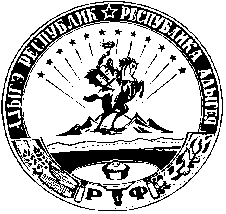 АДЫГЭ РЕСПУБЛИКХьакурынэхьаблэ муниципальнэ къоджэ псэупIэ чIыпIэм изэхэщапI385440, къ. Хьакурынэхьабл,ур. Шэуджэным ыцI, 13№ п/пНаименование населенного пункта, улицы, переулкаТипадресного объекта1Хакуринохабльаул1.1Я. Аутлеваулица1.2Ашхамафулица1.3Андрухаеваулица1.4Абдзахулица1.5Р.А. Аутлеваулица1.6 П.О. Аутлеваулица1.7Бабушкинаулица1.8А.М.Сапиеваулица1.9Баракаеваулица1.10Горбаткоулица1.11Гагаринаулица1.12Л.Н. Коблевойулица1.13Бр. Алибердовыхулица1.14Краснооктябрьскаяулица1.15Курганнаяулица1.16Колхознаяулица1.17К.Дауроваулица1.18Кулибинаулица1.19Ленинаулица1.20Мамишеваулица1.21Матросоваулица1.22Мираулица1.23Полевая улица1.24Проселочнаяулица1.25Радищеваулица1.26Фестивальнаяулица1.27Речнаяулица1.28Самойленкоулица1.29Степнаяулица1.30Тургеневаулица1.31Фурмановаулица1.32Чкаловаулица1.33Чапаеваулица1.34Шовгеноваулица1.35Шагужеваулица2Хапачевхутор1.1Пролетарскаяулица1.2Краснооктябрьскаяулица1.3Садоваяулица1.4Лабинскаяулица1.5Кузнечнаяулица3Кировхутор1.1Маяковскогоулица1.2Паромнаяулица1.3Леснаяулица